Powiat Krapkowicki realizuje od 2017 r. projekt pn. „Śladami bioróżnorodności w sercu Opolszczyzny – bogactwo przyrody Gmin Strzeleczki, Krapkowic oraz Powiatu Krapkowickiego” w ramach Regionalnego Programu Operacyjnego Województwa Opolskiego na lata 2014-2020, oś priorytetowa 05 – Ochrona środowiska naturalnego i wspieranie efektywnego gospodarowania zasobami. 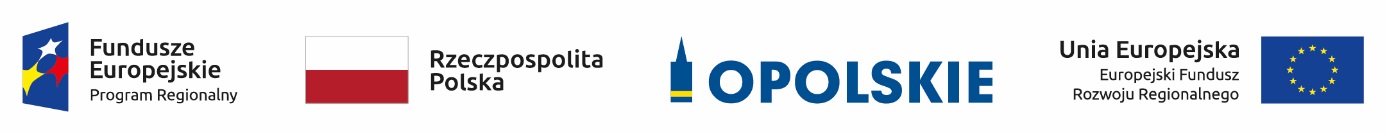 Celem projektu jest zachowanie i ochrona środowiska naturalnego i wspieranie efektywnego gospodarowania zasobami poprzez uświadomienie mieszkańcom województwa opolskiego potrzeby ochrony różnorodności biologicznej, jako istotnego elementu otaczającego nas ekosystemu poprzez wdrożenie kompleksowego przedsięwzięcia infrastrukturalno – edukacyjnego m.in. na terenie Zamku Moszna.Tytuł projektuŚladami bioróżnorodności w sercu Opolszczyzny- bogactwo przyrody Gmin Strzeleczki, Krapkowice oraz Powiatu KrapkowickiegoNumer umowy o dofinansowanieBSW.042.30.2018Data podpisania umowy o dofinansowanie28.11.2018 r.FunduszEuropejski Fundusz Rozwoju RegionalnegoProgramRPO WO 2014-2020BeneficjentWojewództwo OpolskieRealizator projektuPowiat KrapkowickiCałkowita wartość projektu5 660 147,50 PLNCałkowita wartość zadania realizowanego przez Powiat Krapkowicki520 925,00 PLNDofinansowanie Projektu z Unii Europejskiej3 998 495,36 PLNDofinansowanie zadania realizowanego przez Powiat Krapkowicki442 786,25 PLNOkres realizacji projektuod 22.10.2017 r. do 30.12.2020 r.